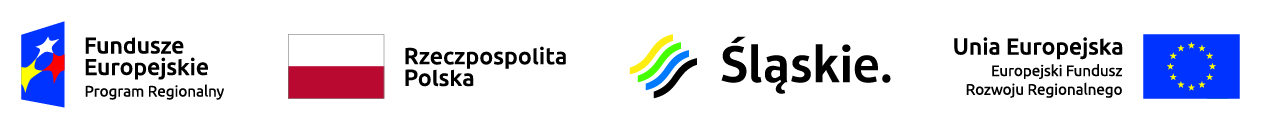 Wykonawcy biorący udział w postępowaniu nr DZP/PN/70/2020OGŁOSZENIEWYNIKU PRZETARGU NIEOGRANICZONEGO NADostawę sprzętu i aparatury medycznej – 6 pakietów w ramach projektu: „Poprawa jakości i dostępności do świadczeń zdrowotnych poprzez modernizację i doposażenie Szpitala Powiatowego w Zawierciu.”Pakiet 1 - 4Z upoważnienia art. 93 ust. 1 pkt 1 Ustawy Pzp. Zamawiający unieważnia postępowanie o udzielenie zamówienia w pakiecie 1 - 4, z uwagi na fakt, iż nie złożono żadnej oferty niepodlegającej odrzuceniu.Pakiet 5 - 6Zamawiający – Szpital Powiatowy w Zawierciu informuje, że w wyniku przedmiotowego postępowania jako najkorzystniejsza wg kryteriów oceny ofert została wybrana oferta firmy:Pakiet 5Medicavera Sp. z o.o. Dahlhausen Group, ul. Majowa 2, 71-374 SzczecinPakiet 6Medim Sp. z o.o., ul. Puławska 45B, 05-500 PiasecznoZamawiający informuje, że umowy w sprawie zamówienia publicznego zgodnie z art. 94 ust. 2  pkt 1 lit. a ustawy Pzp zostaną zawarta w dniu 22.01.2021r. w siedzibie Zamawiającego. Jednocześnie Zamawiający poniżej podaję informację o złożonych ofertach oraz przyznanej punktacji zgodnie z poniższymi kryteriami oceny ofert:Kryterium - cena – 60 pktKryterium – okres gwarancji i rękojmi - 20 pktKryterium – termin dostawy  – 20 pktWyk. 1 egz.– Wykonawcy – przesłano mailem/ aa.                     Zawiercie, 19.01.2021r.PakietWykonawcaA. Cena brutto B. Okres gwarancji i rękojmiC. Termin   dostawyLiczba przyznanych pktLiczba przyznanych pktLiczba przyznanych pktLiczba przyznanych pktPakietWykonawcaA. Cena brutto B. Okres gwarancji i rękojmiC. Termin   dostawyABCRazem   5Medicavera Sp. z o.o. Dahlhausen Group, ul. Majowa 2, 71-374 Szczecin15 012, 00 zł     24 m-ce      28 dni    60     0     0    60   6Medim Sp. z o.o., ul. Puławska 45B, 05-500 Piaseczno134 632, 98 zł     24 m-ce      28 dni     60    0    0   60